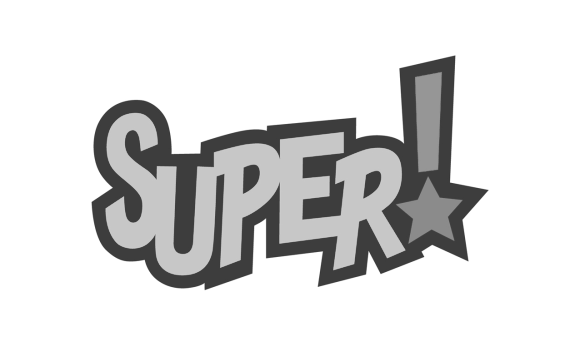 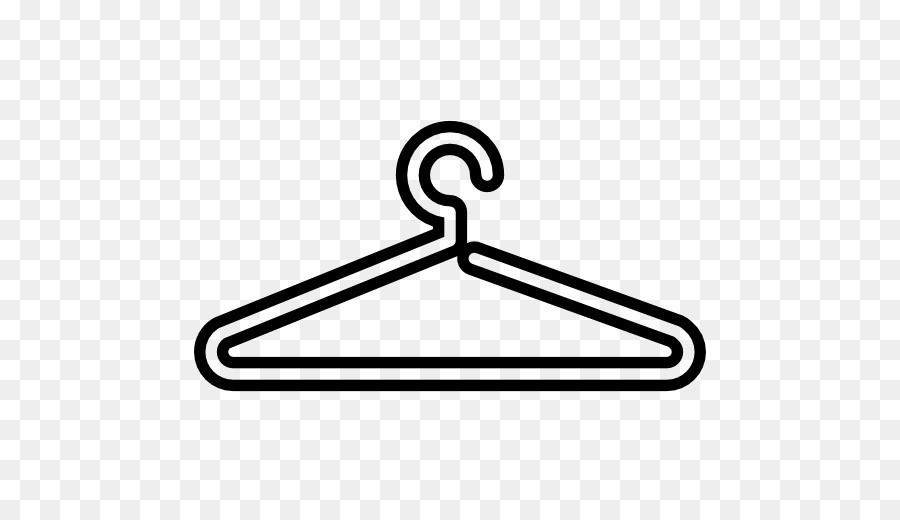 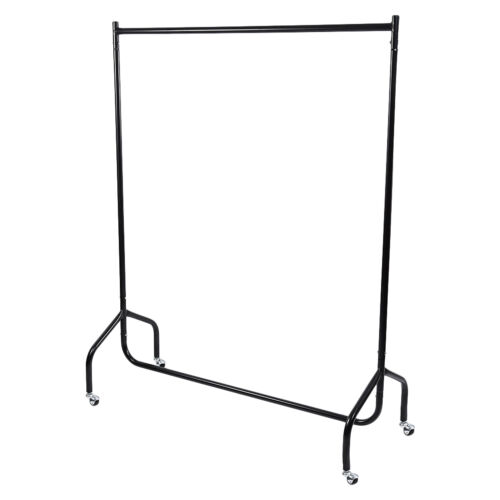 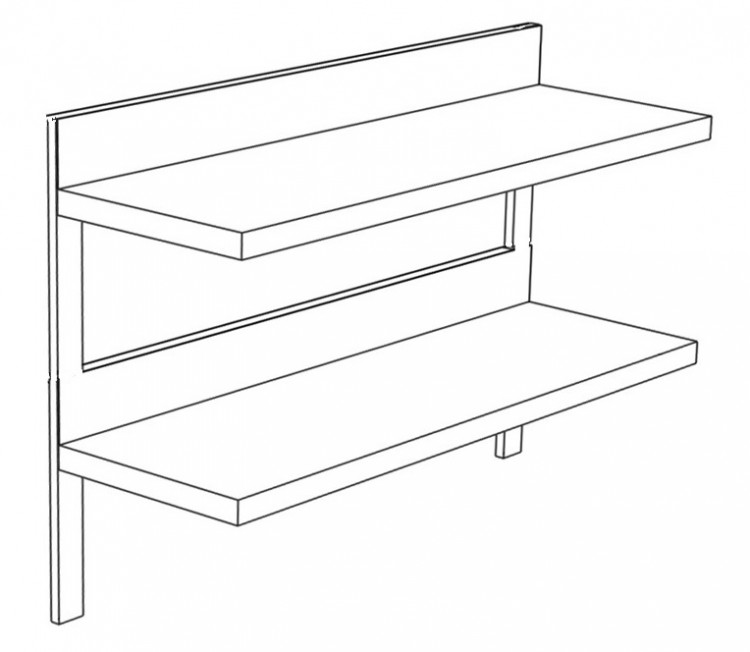 My favourite clothes: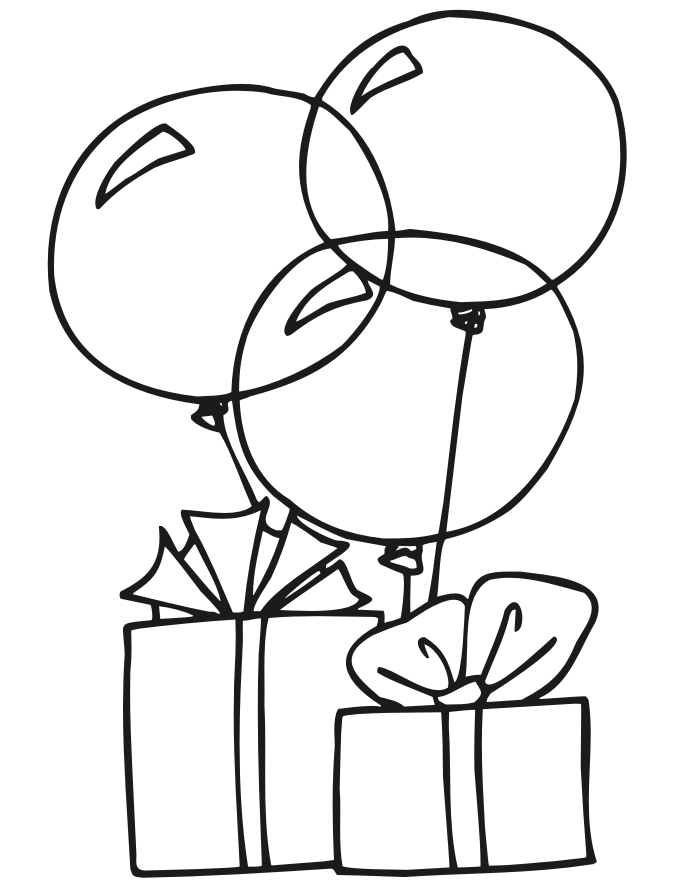 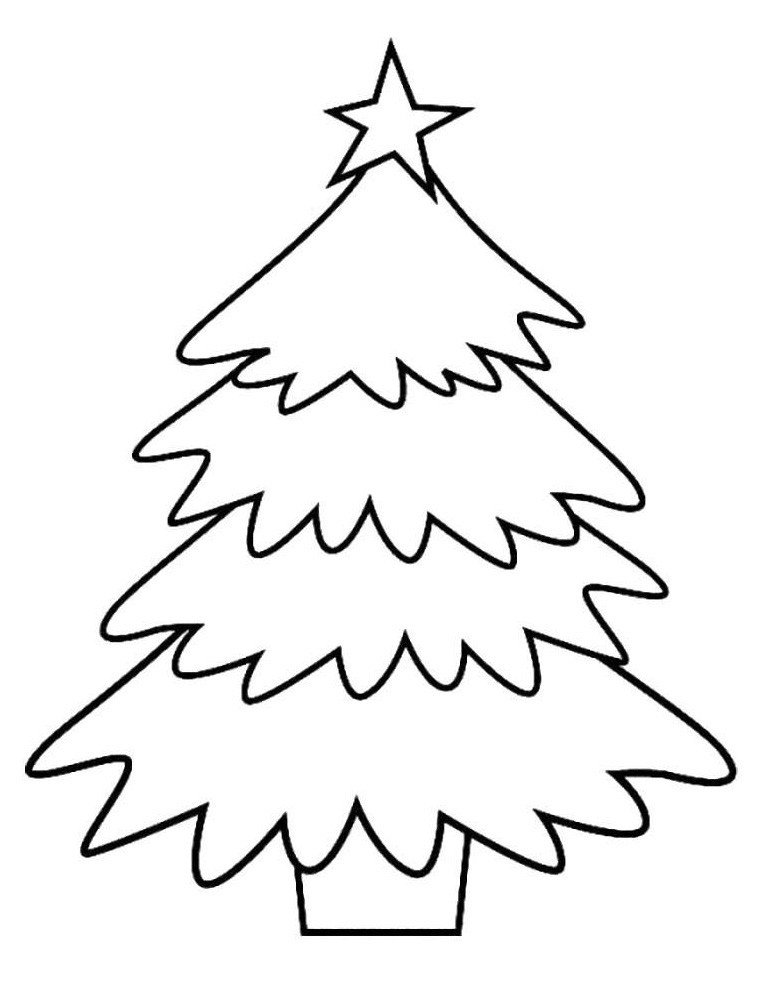 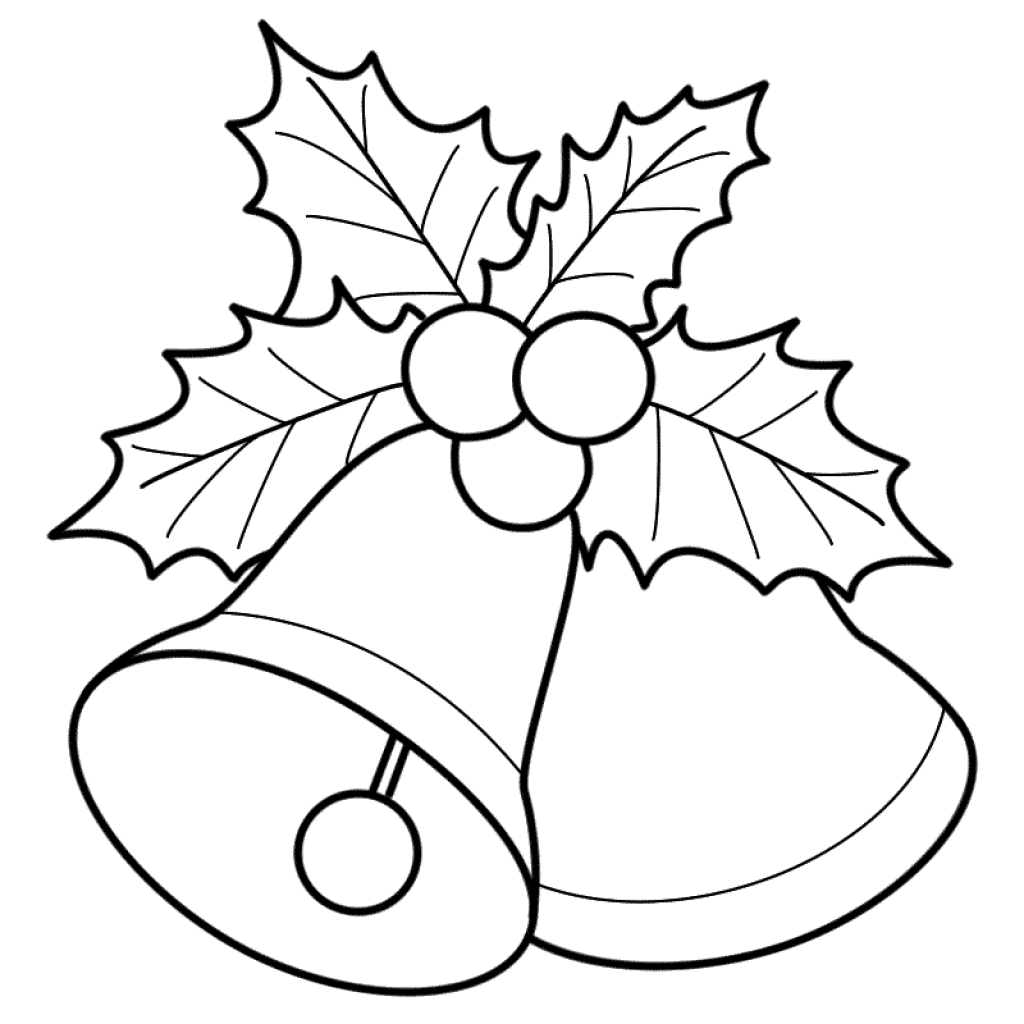 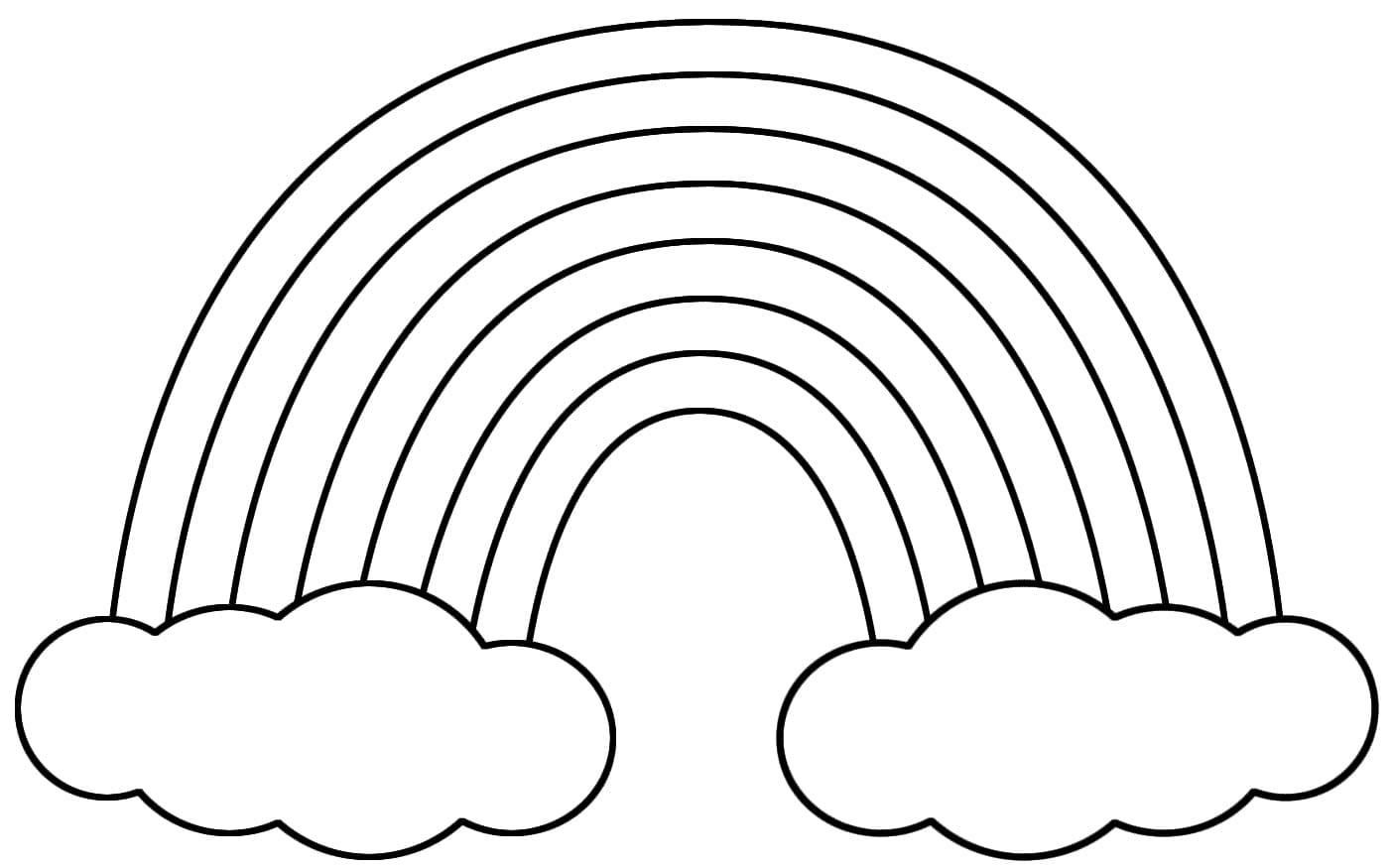 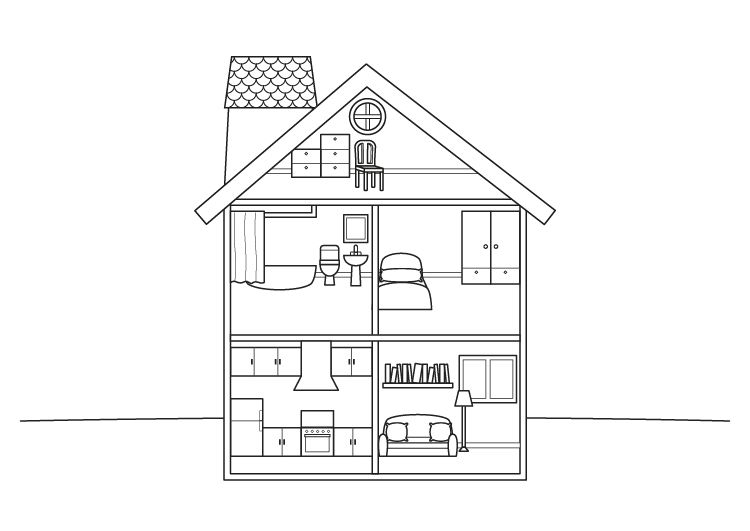 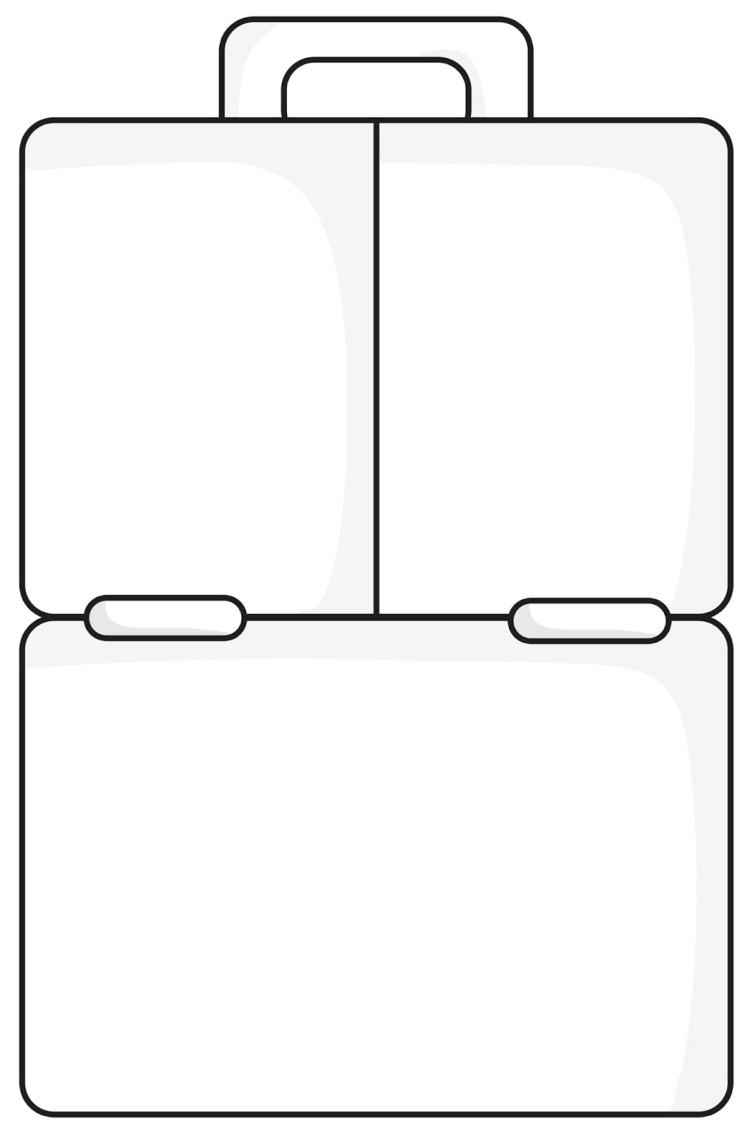 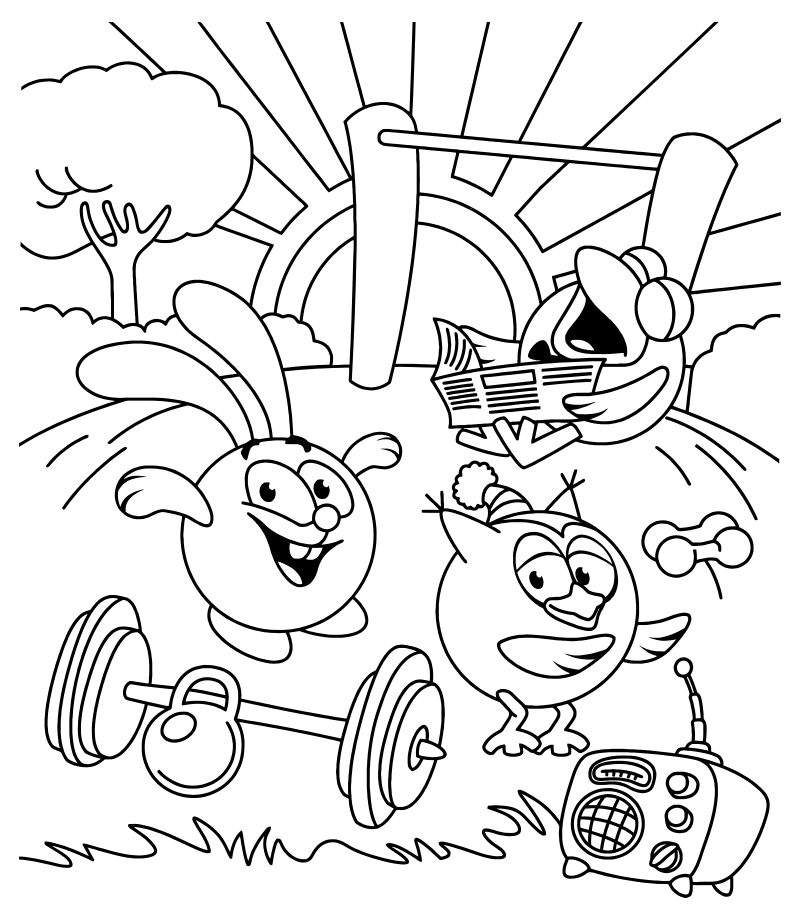 Использованные интернет- ресурсы:Showroom:https://img2.freepng.ru/20180425/hde/kisspng-clothes-hanger-computer-icons-tool-encapsulated-po-dry-clothes-rope-5ae04afcbd5588.6186425115246487007755.jpghttps://i.ebayimg.com/00/s/MTAwMVgxMDAx/z/DV8AAOSwENxXmwmC/$_12.JPG?set_id=880000500Fhttps://simferopol.restpublika.com/wa-data/public/shop/products/97/17/1797/images/62750/62750.750.jpgHappy Birthday:https://clipartion.com/wp-content/uploads/2016/03/birthday-balloons-black-and-white-wishes.gifHappy New Year: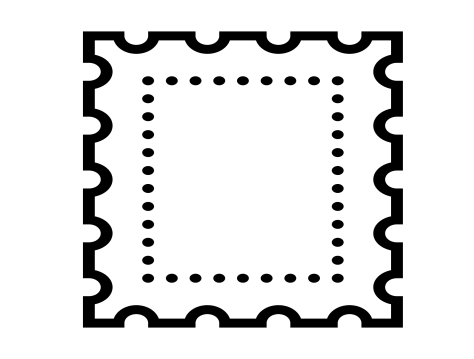 Список литературы:1. Английский язык: 2 класс: пособие для учителя/ под. ред. проф. М. В. Вербицкой.-М.: Вентана-Граф: Pearson Education Limited, 20132. Вербицкая М. В.  Английский язык: 2 класс: рабочая тетрадь для учащихся общеобразовательных организаций – М.: Вентана-Граф: Pearson Education Limited, 20143. Английский язык : 2 класс : учебник для учащихся общеобразовательных учреждений: в 2 ч. Ч. 1/ под. ред. проф. М. В. Вербицкой.-М.: Вентана-Граф: Pearson Education Limited, 20184. Английский язык : 2 класс : учебник для учащихся общеобразовательных учреждений: в 2 ч. Ч. 2/ под. ред. проф. М. В. Вербицкой.-М.: Вентана-Граф: Pearson Education Limited, 2018Интернет источники:This is my Superfamilyhttps://www.digitaltveurope.com/files/2019/10/Super_Logo2015_1280x800_RGB.pngShowroom:https://img2.freepng.ru/20180425/hde/kisspng-clothes-hanger-computer-icons-tool-encapsulated-po-dry-clothes-rope-5ae04afcbd5588.6186425115246487007755.jpghttps://lustrix.ru/upload/shop_1/2/5/2/item_252475/shop_property_file_252475_155795.jpgRainbow:https://i.pinimg.com/originals/f3/e9/af/f3e9af8c5383f585996fa8b5962e551c.jpgMy house:https://www.conmishijos.com/pictures/posts/20000/20166-4-casa-de-munecas-dibujo-para-colorear-e-imprimir.jpgHappy Birthday:https://clipartion.com/wp-content/uploads/2016/03/birthday-balloons-black-and-white-wishes.gifHappy New Year!https://ams3.digitaloceanspaces.com/coloring/item/novogodnyaya-elka-v-kadke.jpgMerry Christmas:https://luckclub.ru/images/luckclub/2019/08/christmas-coloring-p-17.pngThe rainbow:https://raskrasil.com/wp-content/uploads/Raskrasil-Raduga-31.jpgMy house:https://www.conmishijos.com/pictures/posts/20000/20166-4-casa-de-munecas-dibujo-para-colorear-e-imprimir.jpgMy favourite food/https://printablee.com/postpic/2010/11/lunch-box-coloring-template_323877.jpgReady! Steady! Go!https://mirchild.com/sites/default/files/images/raskraski/raskraski--multfilmy--smeshariki--32_m.pngМарка на конверте:https://clipart-best.com/img/postage-stamp/postage-stamp-clip-art-10.pngThere are …………. rooms in my house.There’s ………………….. in the ………………………………………………………………….........………………………………………………….........………………………………………………….........………………………………………………….........………………………………………………….........………………………………………………….........